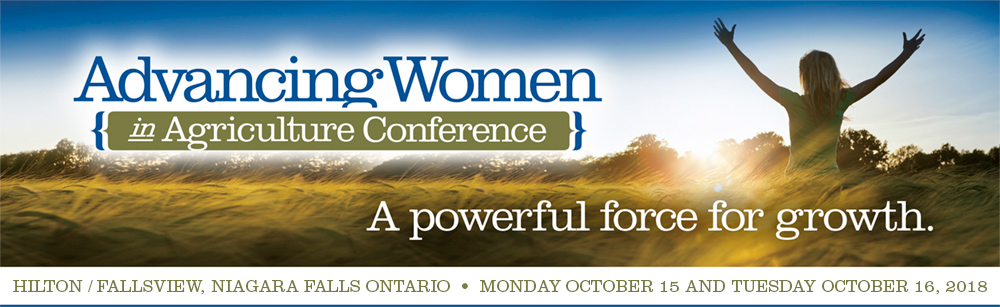 4-H Delegate Registration FormSTEP 1: Personal Details (Please print clearly. Enter single registrant.)   First Name:	Last Name:   Title:		Company:  Address:   City:   		Prov/State:	Country:	Postal Code/Zip:   Phone:			Email:   Registration fee includes the Monday morning concurrent workshops, welcome coffee reception, afternoon coffee break, afternoon plenary session, reception, banquet and Tuesday breakfast, lunch, morning and afternoon coffee breaks and all-day session.  STEP 2: Please indicate which workshop you plan to attend on Monday, October 15, 2018.  Space is limited. Please choose one only.   To Coach or Be Coached…. That is the Question! – presented by Kay Kuenker, K2Kinectics, LLC  Financial Workshop: Access to Capital, Working with Your Banker, Wealth Management, Succession Planning for the Family Farm - presented by BMO Financial Group  Networking session   An Open Discussion on Maternity Leave  How to Build & Leverage your Personal Brand to Achieve Success! – presented by TD Bank GroupSTEP 3: Registration – NOTE: Prices are quoted as per person.                                            After June 15, 2018            	                                                              Total                                                          Registration fee:                $665.00+HST                                                                             $		      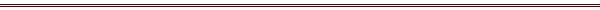 Grand Total 									                   $ NOTE: All payments must be made in Canadian funds. Registration will not be processed, or acknowledgements sent until payment is received.GST# 893865915The conference will be recorded and photographed at the discretion of Iris Meck Communications Inc. Your registration and attendance at the event signifies your permission to utilize your image and/or likeness or words spoken or written about the Advancing Women Conference in printed and online reporting of the event in future promotions for perpetuity.  No limitations or restrictions apply.STEP 4: Method of PaymentPlease choose one form of payment, tick “x” where applicable and complete the details below.1. Pay by ChequeMake cheque payable to “Iris Meck Communications Inc.” (with a memo of “Advancing Women”) in Canadian funds with all the correct information included and mailed with a copy of the registration form to: Advancing Women c/o Iris Meck Communications Inc., Suite 510, 5920 - 1 A Street SW, Calgary, Alberta, Canada T2H 0G32. Pay by Credit Card (please check one)VISA      MasterCard   Credit Card Number:   Expiry Date:    Name as it appears on the front of the card:   CCV Code:    I authorize the use of my credit card(By agreeing, you authorize the use of your credit card. Your credit card statement will read “Iris Meck Communications Inc.”)Cancellation PolicyNo refunds will be processed; however, you can substitute attendees by contacting Iris Meck Communications Inc. by phone at: 403-686-8407, fax: 403-255-4592 or by email at: Beth@irismeck.com  Dietary RestrictionsPlease advise of any food restrictions or dietary requirements that need to be met: Registration DeadlineRegistration will close on Thursday October 11, 2018 at 4:00 pm. Registration will resume on-site on Monday October 15, 2018.  Check the agenda for times. 